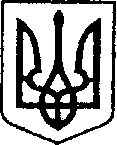 УКРАЇНАЧЕРНІГІВСЬКА ОБЛАСТЬН І Ж И Н С Ь К А    М І С Ь К А    Р А Д АВ И К О Н А В Ч И Й    К О М І Т Е ТР І Ш Е Н Н Явід 24 червня 2021 р.		                м. Ніжин		              № 229Про відзначення з нагоди100-річного ювілею	Відповідно до ст. 34, 42, 53, 59 Закону України «Про місцеве самоврядування в Україні», Міської цільової програми заходів з відзначення державних та професійних свят, ювілейних та святкових дат, відзначення осіб, які зробили вагомий внесок у розвиток Ніжинської міської територіальної громади, здійснення представницьких та інших заходів на 2021 рік, регламенту Ніжинської міської ради Чернігівської області VIII скликання від 27 листопада 2020 року № 3-2/2020 виконавчий комітет Ніжинської міської ради вирішив:Виплатити матеріальну допомогу жительці Ніжинської територіальної громади з нагоди 100 – річного ювілею:Колесник Надії Захарівні, вулиця Берегова, 2, 0784406824 (23.06.1921 р. н.)Фінансовому управлінню міської ради перерахувати виконавчому комітету Ніжинської міської ради кошти на виконання Міської цільової програми заходів з відзначення державних та професійних свят, ювілейних та святкових дат, відзначення осіб, які зробили вагомий внесок у розвиток Ніжинської міської територіальної громади, здійснення представницьких та інших заходів на 2021 рік КПКВК (0210180), КЕКВ (2730) у сумі 1242,24 грн. з урахуванням податків та зборів.Начальнику відділу з питань діловодства та роботи зі зверненнями громадян апарату виконавчого комітету Остапенко С.В. забезпечити оприлюднення даного рішення на офіційному сайті Ніжинської міської ради протягом п’яти робочих днів з дати його прийняття.Контроль за виконанням рішення покласти на заступника міського голови з питань діяльності виконавчих органів ради Ірину ГРОЗЕНКО.Головуючий на засіданні виконавчого комітету,Перший заступник міського голови з питань діяльності виконавчих органів ради                                          Федір ВОВЧЕНКОВІЗУЮТЬ:Заступник міського голови                                             Ірина ГРОЗЕНКОНачальник фінансового управління                               Маргарита ФУРСАНачальник відділу юридично – кадровогозабезпечення                                                                     В’ячеслав ЛЕГА